Запросо предоставлении разъяснений.16.03.2016 года на официальном сайте РФ для размещения информации о размещении заказов на поставки товаров, выполнение работ, оказание услуг http://zakupki.gov.ru был размещён заказ № 0187300005816000083 на выполнение работ по ограждению школы для нужд Муниципального бюджетного общеобразовательного учреждения «СОШ №2». Закупка была объявлена в форме аукциона в электронной форме. Запрос на разъяснение:В сметном расчете, а именно в позиции № 9 раздел 2 "Монтажный работы" заложена работа по обрамлению ворот и калитки в количестве 90,4 метров. Но при этом на данную работу заложено всего 45,6 кг уголка (позиция 10, раздел 2 "Монтажный работы"). Если предположить, что применить уголок 25мм - то получается хватит всего на 50,11 метров, если предположить, что применить уголок 32мм, то получается хватит всего на 38,97 метров. Просим (требуем) внести изменения в аукционную документациюРазъяснения положений документации от 17.03.2016г. на размещенный заказ № 0187300005816000083 на выполнение работ по ограждению школыдля нужд Муниципального бюджетного общеобразовательного учреждения «СОШ №2»В сметном расчете п.9 раздел 2 «Монтажные работы» заложена работа по обрамлению ворот и калитки в количестве 90,4 м. На данную работу заложено 45,6 кг уголка п.10 раздел 2 «Монтажные работы». Данный расчет был произведен с учетом применения запланированного к демонтажу материала (п.1 раздел 1 «Демонтажные работы») пригодного для дальнейшего использования.Директор  школы                                                                                                  И.А. ЕфремоваИсполнитель:Специалист по закупкам Никулина О.А.2-58-69Управление образованияадминистрации города ЮгорскаМуниципальное бюджетное общеобразовательное учреждение «Средняя общеобразовательная школа № 2»Мира ул.,  д. 85,  г. Югорск,  628260, Ханты-Мансийский автономный округ- Югра, Тюменская область,Тел./ факс (34675) 7-02-62E -  mail: yugorskschool2@mail.ru  ОКПО 40781326, ИНН/КПП 8622002625/86220100117.03.2016 г. № 278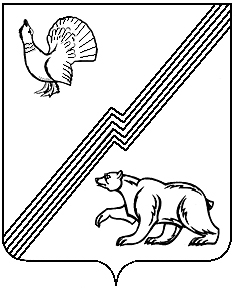 